JAMHUURIYADDA   SOMALILAND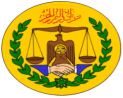 XAFIISKA XEER ILAALINTA GUUD Ee QARANKA JSL18/1/2021Hargeisa Ujeeddo: - Tirada Guud ee Shaqaalaha sanadka 2021XaruntaG/JeexAwdalGabilaySaaxilTogdheerSaraarSanaagSoolTotalA: 21A: 19A:6A:1A:3A:3A: 0A:3A:157 AB:  2B:  1B:1B:1B: 0B:2B:3B: 0B:212 BC:  4C:  1C:2C:1C: 0C:1C: 0C: 0C: 09  CD: 5D: 6D:2D: 0D:2D:3D:1D:1D: 020 DTotal:-31281135944398